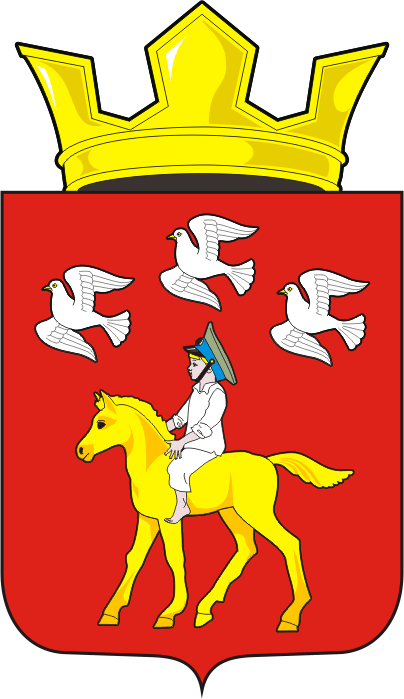 АДМИНИСТРАЦИЯ ЧЕРКАССКОГО СЕЛЬСОВЕТА                                  САРАКТАШСКОГО РАЙОНА ОРЕНБУРГСКОЙ ОБЛАСТИП О С Т А Н О В Л Е Н И Е 14.07.2020 с. Черкассы		№ 78-п           В соответствии со статьей 16 Федерального закона от 06.10.2003 № 131-ФЗ «Об общих принципах организации местного самоуправления в Российской Федерации», постановлением Правительства Российской Федерации от 10.02.2017 № 169 «Об утверждении Правил предоставления и распределения субсидий их федерального бюджета бюджетам субъектов Российской Федерации на поддержку государственных программ субъектов Российской Федерации и муниципальных программ формирования комфортной городской среды», Уставом муниципального образования Черкасский сельсовет Саракташского района Оренбургской области, в целях реализации проектов благоустройства дворовых территорий и муниципальных территорий общего пользования в рамках реализации муниципальной программы «Формирование комфортной городской среды муниципального образования Черкасский сельсовет Саракташского района Оренбургской области на 2018  - 2024 годы»,Внести в постановление администрации Черкасского сельсовета Саракташского района Оренбургской области от 24.11.2017 № 115-п «О создании общественной комиссии по оценке, рассмотрению предложений заинтересованных лиц и осуществлению контроля за реализацией муниципальной программы «Формирование комфортной городской среды муниципального образования Черкасский сельсовет Саракташского района Оренбургской областина 2018  - 2022 годы»»  (далее - Постановление) следующие изменения:В наименовании,  пунктах 1, 2, 3, 4 Постановления  слова «на 2018-2022 годы» заменить на слова «на 2018-2024 годы» Приложение № 1 к Постановлению изложить в новой редакции, согласно приложению № 1 к настоящему постановлению.Приложение № 2 к Постановлению изложить в новой редакции, согласно приложению № 2  к настоящему постановлению.Приложение № 3 к Постановлению изложить в новой редакции, согласно приложению № 3  к настоящему постановлению.Контроль за исполнением настоящего постановления оставляю за собой.3. Контроль за выполнением настоящего постановления оставляю за собой.4. Постановление вступает в силу после его обнародования и подлежит размещению на официальном сайте администрации Черкасского сельсовета.Глава  сельсовета                                                                   Т.В. КучугуроваРазослано: прокурору района, финансовый отдел администрации Саракташского района, официальный сайт, в дело.Приложение № 1к постановлению администрацииЧеркасского сельсоветаот 14.07.2020 № 78-пСостав общественной комиссии по организации обсуждения, проведения оценки предложений, осуществлению контроля за выполнением мероприятий по реализации муниципальной программы «Формирование комфортной городской среды муниципального образования Черкасский сельсовет Саракташского района Оренбургской области на 2018  - 2024 годы»Кучугурова Татьяна Васильевна - глава администрации Черкасского сельсовета, председатель общественной комиссии;Белова Валентина Юрьевна - депутат Совета депутатов Черкасского сельсовета, заместитель председателя общественной комиссии; Харченко Татьяна Владимировна – специалист II категории администрации Черкасского сельсовета, секретарь  общественной комиссии;Члены комиссии:Стрельникова Екатерина Сергеевна – специалист I категории администрации Черкасского сельсоветаТепоян Валерий Заурович - депутат Совета депутатов Черкасского сельсовета  Досмогамбетов Калимжан Молдагалеевич - депутат Совета депутатов Черкасского сельсовета, председатель ТОС с. Александровка Хохлова Ольга Александровна - заведующая филиалом ГКУ «Центр социальной поддержки населения» Саракташского районаТуюшев Сергей Васильевич - председатель Комитета по физкультуре, спорту и туризму администрации Саракташского районаПриложение № 2к постановлению администрацииЧеркасского сельсоветаот 14.07.2020 № 78-пПОЛОЖЕНИЕо деятельности общественной комиссии по организации обсуждения, проведения оценки предложений, осуществлению контроля за выполнением мероприятий по реализации муниципальной программы «Формирование комфортной городской среды муниципального образования Черкасский сельсовет Саракташского района Оренбургской области на 2018  - 2024 годы» 1. Общественная комиссия по организации обсуждения, проведения оценки предложений, осуществлению контроля за выполнением мероприятий по реализации муниципальной программы «Формирование комфортной городской среды муниципального образования Черкасский сельсовет Саракташского района Оренбургской области на 2018  - 2024 годы» (далее - общественная комиссия) создается в целях:- осуществление контроля за реализацией муниципальной программы «Формирование комфортной городской среды муниципального образования Черкасский сельсовет Саракташского района Оренбургской области на 2018  - 2024 годы»;- координация хода выполнения муниципальной программы «Формирование комфортной городской среды муниципального образования Черкасский сельсовет Саракташского района Оренбургской области на 2018  - 2024 годы», в том числе конкретных мероприятий в рамках указанной муниципальной программы;- осуществление контроля и координации исполнения муниципальным образованием обязательств в соответствии с постановлением Правительства Российской Федерации от 10.02.2017 N 169 "Об утверждении Правил предоставления и распределения субсидий из федерального бюджета бюджетам субъектов Российской Федерации на поддержку государственных программ субъектов Российской Федерации и муниципальных программ формирования современной городской среды";2. Состав общественной комиссии формируется из представителей органов местного самоуправления, политических партий и движений, общественных организаций, общероссийских общественных организаций, занимающихся вопросами маломобильных групп населения, представителей ГИБДД УМВД, управлений по делам гражданской обороны, чрезвычайным ситуациям  и пожарной безопасности, иных лиц. 3. Состав общественной комиссии утверждается постановлением администрации Черкасского сельсовета. Комиссия осуществляет свою деятельность в соответствии с настоящим Положением. 4. Руководство Комиссией осуществляет председатель, а в его отсутствие заместитель председателя. 5. Комиссия правомочна, если на заседании присутствует более 50 процентов от общего числа ее членов. Каждый член Комиссии имеет 1 голос.6. Решения Комиссии принимаются простым большинством голосов членов Комиссии, принявших участие в ее заседании. При равенстве голосов голос председателя Комиссии является решающим. 7. Решения Комиссии в день их принятия оформляются протоколом, который подписывают члены Комиссии, принявшие участие в заседании. Протокол заседания ведет секретарь Комиссии. 8. Общественная комиссия обладает следующими полномочиями:- рассмотрение, оценка и отбор предложений заинтересованных лиц о включении дворовых территорий, общественной территории муниципального образования Черкасский сельсовет в муниципальную программу «Формирование комфортной городской среды муниципального образования Черкасский сельсовет Саракташского района Оренбургской области на 2018  - 2024 годы»;- организация общественного обсуждения проекта муниципальной программы;- организация общественного обсуждения о включении общественных территорий в адресные перечни благоустройства;- участие в подготовке и утверждении дизайн-проектов дворовых территорий, а также общественных территорий;- подготовка отчетных материалов о работе общественной комиссии;- участие в подготовке информационно-аналитических материалов по реализации приоритетного проекта «Формирование комфортной городской среды муниципального образования Черкасский сельсовет Саракташского района Оренбургской области на 2018  - 2024 годы».9. Для достижения цели, указанной в п. 1 настоящего Положения, общественная комиссия осуществляет следующие функции: 9.1. прием и регистрацию предложений граждан, организаций, заинтересованных лиц о включении дворовой территории, общественной территории, подлежащей благоустройству в муниципальную программу «Формирование комфортной городской среды муниципального образования Черкасский сельсовет Саракташского района Оренбургской области на 2018  - 2024 годы»; 9.2. рассматривает предложения граждан, организаций и заинтересованных лиц о включении дворовой территории, общественной территории в адресный перечень объектов, подлежащих благоустройству; 9.3. проводит оценку заявок о включении дворовых территорий, общественных территорий в адресный перечень объектов, подлежащих благоустройству; 9.4. по итогам рассмотрения каждого из поступивших предложений общественная комиссия готовит заключение о рекомендации его к принятию либо отклонению. 10. Протокол и заключение общественной комиссии подлежат опубликованию на официальном сайте администрации Новочеркасского сельсовета. По просьбе участников общественного обсуждения проекта программы, им в письменной или устной форме сообщается о результатах рассмотрения их предложений. 11. Осуществляет контроль за соблюдением сроков и порядка проведения общественного обсуждения. 12. Информирует общественность о сроке общественного обсуждения проекта муниципальной программы. 13. Информирует общественность о сроке приема предложений по проекту программы, вынесенной на общественное обсуждение, и порядке их представления; 14. Осуществляет контроль за реализацией муниципальной программы. 15. Информирует общественность о результатах проведения общественных обсуждений. 16. Информирует о формировании адресного перечня дворовых территорий и адресного перечня общественных территорий общего пользования по итогам общественного обсуждения и оценки заявок (ранжировании). 17. Проводит приемку работ в рамках выполнения муниципальной программы. 18. Осуществляет контроль за ходом выполнения работ по реализации конкретных мероприятий. 19. Датой заседания общественной комиссии для формирования протокола оценки (ранжирования) заявок заинтересованных лиц на включение в адресный перечень дворовых территорий проекта программы назначается первый день, следующий за датой окончания срока приема заявок. 20. Протокол размещается на официальном сайте администрации Черкасского сельсовета в течение трех рабочих дней с момента его подписания. 21. Организационное, финансовое и техническое обеспечение деятельности общественной комиссии осуществляется администрацией Черкасского сельсовета.Приложение № 3к постановлению администрацииЧеркасского сельсоветаот 14.07.2020 №78-пПОРЯДОКпроведения общественного обсуждения проекта муниципальной программы«Формирование комфортной городской среды муниципального образования Черкасский сельсовет Саракташского района Оренбургской области на 2018  - 2024 годы»в рамках реализации приоритетного проекта «Формирование комфортной городской среды»(далее – Порядок)1. Общие положения1.1. Настоящий Порядок определяет процедуру проведения общественного обсуждения проекта муниципальной программы «Формирование комфортной городской среды муниципального образования Черкасский сельсовет Саракташского района Оренбургской области на 2018  - 2024 годы» в рамках реализации приоритетного проекта «Формирование комфортной городской среды»(далее — проект программы).1.2. Настоящий Порядок разработан в целях:1) информирования граждан и организаций о разработанном проекте программы;2) выявления и учета общественного мнения по предлагаемым в проекте программы решениям;3) подготовки предложений по результатам общественного обсуждения проекта программы.1.3. В целях реализации настоящего Порядка используются следующие основные понятия:- Общественная комиссия муниципального образования Черкасский сельсовет Саракташского района Оренбургской области по реализации приоритетного проекта «Формирование комфортной городской среды» (далее – Общественная комиссия) – комиссия, созданная для реализации приоритетного проекта «Формирование комфортной городской среды» на территории муниципального образования Черкасский сельсовет Саракташского района Оренбургской области;- разработчик – администрация сельсовета, ответственная за разработку и утверждение муниципальной программы;Понятие «общественное обсуждение», «участники общественного обсуждения» используются в значениях, используемых в Федеральном законе от 21.07.2014 № 212-ФЗ «Об основах общественного контроля в Российской Федерации».1.4. Общественное обсуждение проекта программы предусматривает рассмотрение проекта программы участниками общественного обсуждения всоответствии с настоящим Порядком и рассмотрение проекта программы  общественной комиссией.1.5. Организация общественных обсуждений осуществляется администрацией муниципального образования Черкасский сельсовет Саракташского района Оренбургской области, осуществляющим подготовку проекта муниципальной программы (далее – разработчик), на стадии подготовки проекта муниципальной программы.1.6. Этапами проведения общественного обсуждения являются:1) размещение разработчиком проекта программы на официальном сайте администрации Черкасского сельсовета на срок не менее 30 календарных дней, уведомления о проведении общественного обсуждения в соответствии с приложением  № 1 к настоящему Порядку (далее – уведомление);2) прием предложений и замечаний по проекту программы в течение срока, установленного уведомлением;3) составление в течение 3 рабочих дней после завершения общественного обсуждения сводного отчета о проведении общественного обсуждения в соответствии с приложением 3 к настоящему Порядку и направление его на рассмотрение Общественной комиссией не позднее следующего рабочего дня;4) организация и проведение заседания Общественной комиссии с целью рассмотрения поступивших предложений и замечаний по проекту программы;5) подготовка в течение десяти рабочих дней протокола заседания Общественной комиссии.2. Порядок подготовки и направления предложений и замечаний по проекту программы2.1. Направление предложений и замечаний по проекту программы в Общественную комиссию организуется разработчиком проекта программы. 2.2. Разработчик проекта программы подготавливает уведомление, которое подлежит официальному размещению на официальном сайте администрации  Черкасского сельсовета и должно содержать в себе следующие сведения:- наименование проекта программы;- наименование и адрес разработчика, а также контактные телефоны лиц, назначенных разработчиком ответственными за прием и регистрацию предложений и замечаний по проекту программы;- адрес электронной почты для направления предложений и замечаний по проекту программы в форме электронных документов;- срок приема предложений и замечаний по проекту программы;- требования к оформлению предложений и замечаний по проекту программы, предусмотренные пунктами 2.6-2.8 настоящего Порядка.2.3. Предложения и замечания участников обсуждения по проекту  программы подаются в электронном или письменном виде по форме согласно приложению № 2 к настоящему Порядку. По желанию участника отбора, внесшего предложение к проекту программы, им может быть приложено письменное обоснование соответствующего предложения и замечания к проекту программы.2.4. Поступившие предложения и замечания по проекту программы принимаются в течение 30 дней с даты опубликования уведомления о проведении общественных обсуждений.2.5. Предложения и замечания по проекту программы направляются лицу, ответственному за прием и регистрацию предложений и замечаний по проекту программы, который передает поступившие предложения и замечания по проекту программы в Общественную комиссию для рассмотрения. Предложение может быть направлено разработчику проекта программы как в виде электронного документа на адрес электронной почты kt_adm@mail.ru, так и на бумажном носителе по адресу: 462122; Оренбургская область, Саракташский  район, с. Черкассы, ул. Советская, 32а, помещение администрации.2.6. Предложения и замечания по проекту программы, подготовленные на бумажном носителе, должны быть представлены в оригиналах.2.7. В случае подготовки предложений и замечаний по проекту программы в форме электронных документов, предложения и замечания по проекту программы направляются на адрес электронной почты разработчиков виде файлов в форматах doc, docx, txt, xls, xtsx, rtf.Электронные документы (электронные образы документов),прилагаемые к предложениям и замечаниям по проекту программы направляются в виде файлов в форматах PDF, TIF.Качество представляемых электронных документов (электронных образов документов) в форматах PDF, TIF должно позволять в полном объеме прочитать текст документа и распознать реквизиты документа. Документы, которые представляются вместе с предложениями и замечаниями по проекту программы, должны быть доступны для просмотра  в виде, пригодном для восприятия человеком, с использованием электронных вычислительных машин, в том числе без использования сети Интернет.2.8. В случае подготовки предложений и замечаний по проекту программы на бумажном носителе, предложения и замечания по проекту программы и прилагаемые документы должны отвечать следующим требованиям:1) разборчивое написание текста документов шариковой ручкой или при помощи средств электронно-вычислительной техники;2) указание фамилии, имени и отчества (при наличии), представителя(представителей), места жительства (места нахождения), телефона без сокращений;3) отсутствие в документах неоговоренных исправлений.Все листы предложений и замечаний по проекту программы и прилагаемые к ним документы должны быть прошиты, пронумерованы и подписаны представителем (представителями), уполномоченными на направление предложений и замечаний по проекту программы.3. Порядок определения результатов общественного обсуждения3.1 Лицо, ответственное за прием и регистрацию предложений и замечаний по проекту программы (далее – ответственное лицо), регистрирует предложения и замечания по проекту программы в день их поступления в журнале регистрации в порядке очередности поступления. На предложенияхи замечаниях по проекту программы ставится отметка о получении с указанием даты и времени его получения.3.2. В течение 3 рабочих дней после завершения общественного обсуждения ответственное лицо формирует сводный отчет о проведении общественного обсуждения в соответствии с приложением № 3 к настоящему Порядку и направляет его на рассмотрение Общественной комиссией непозднее следующего рабочего дня.3.3. Общественная комиссия рассматривает каждое предложение и замечание по проекту программы на соответствие требованиям, установленным  настоящим Порядком.3.4. По итогам рассмотрения каждого из поступивших предложений и замечаний по проекту программы Общественная комиссия принимает решение о его принятии либо об отклонении.Предложения и замечания по проекту программы, соответствующие требованиям и условиям настоящего Порядка, включаются в проект Программы.Предложения и замечания по проекту программы, поступившие с нарушением порядка, срока, формы подачи предложений и замечаний по проекту программы, отклоняются.Также отклоняются предложения и замечания по проекту программы:1) не касающиеся предмета проекта программы;2) экстремистской направленности;3) содержащие нецензурные либо оскорбительные выражения.3.5. Решение Общественной комиссии оформляется протоколом, который подготавливается в течение трех рабочих дней и в котором указываются:- общее количество поступивших предложений и замечаний по проектупрограммы;- перечень предложений и замечаний по проекту программы,подлежащих включению в проект программы;- перечень предложений и замечаний по проекту программы,подлежащих отклонению с указанием причин отклонения.3.6. Протокол, оформленный в соответствии с пунктом 3.5 настоящего Порядка, направляется разработчику для включения в проект программы непозднее 1 рабочего дня, следующего за датой его подписания.4. Осуществление контроля и координации хода выполнениямуниципальной программы «Формирование комфортной городской среды муниципального образования Черкасский сельсовет Саракташского района Оренбургской области на 2018  - 2022 годы» (далее – муниципальная программа), в том числе конкретных мероприятий в рамках указанной муниципальной программы.4.1. Контроль и координация хода выполнения муниципальной программы «Формирование комфортной городской среды на территории муниципального образования Черкасский сельсовет Саракташского Оренбургской области на 2018-2024 годы» в рамках реализации приоритетного проекта «Формирование комфортной городской среды»(далее – муниципальная программа) в том числе конкретных мероприятий в рамках указанной муниципальной программы осуществляется Общественнойкомиссией, с учетом плана реализации муниципальной программы.4.2. Любые заинтересованные физические и юридические лица вправе направить в рабочую группу по вопросам реализации на территории муниципального образования Черкасский сельсовет Саракташского района Оренбургской области приоритетного проекта «Формирование комфортной городской среды» жалобу по фактам несоответствия выполняемых работ, утвержденному в установленном порядке дизайн-проекту с приложением фото- и видеоматериалов в порядке, предусмотренном Федеральным законом от 02.05.2006 № 59-ФЗ «О порядкерассмотрения обращений граждан Российской Федерации».Жалобы направляются по адресу: 462124; Оренбургская область, Саракташский район с.Черкассы, ул.Советская, 32а, либо по адресу электронной почты: kt_adm@mail.ruГрафик работы: понедельник-пятница с 08:45 до 17:00, перерыв с 13:00 до 14:15.Приложение № 1 к Порядку проведения общественного обсуждения проекта муниципальной программы«Формирование комфортной городской среды муниципального образования Черкасский сельсовет Саракташского района Оренбургской области на 2018  - 2024 годы»УВЕДОМЛЕНИЕо проведении общественного обсуждения проекта муниципальной программы «Формирование комфортной городской среды муниципального образования Черкасский сельсовет Саракташского районаОренбургской области на 2018  - 2024 годы» _____________________________________________________________ (наименование разработчика проекта программы) уведомляет о проведении общественного обсуждения проекта муниципальной программы «Формирование комфортной городской среды муниципального образования Черкасский сельсовет Саракташского района Оренбургской области на 2018  - 2022 годы» Срок проведения общественного обсуждения __________________________________ (даты начала и окончания) Способ направления участниками обсуждений своих предложений и замечаний: предложения и замечания направляются по прилагаемой форме опросного листа в электронном виде по адресу: _____________________________________________________________________________ (адрес электронной почты разработчика)или на бумажном носителе по адресу: ____________________________________________________________________________ (адрес разработчика проекта программы)Контактное лицо по вопросам общественного обсуждения: ___________________________________________________________________________ (Ф.И.О. ответственного исполнителя)Номер рабочего телефона: _______. График работы: с _______ до __________ по рабочим дням. ______________                                       _______________________ (подпись)                                                   (Ф.И.О. руководителя) Прилагаемые к уведомлению материалы: 1) проект муниципальной программы «Формирование комфортной городской среды муниципального образования Черкасский сельсовет Саракташского района Оренбургской области на 2018  - 2022 годы»; 2) форма для подачи предложений и замечаний. Примечание. Все заинтересованные лица могут направить свои предложения и замечания по проекту муниципальной программы «Формирование комфортной городской среды муниципального образования Черкасский сельсовет Саракташского района Оренбургской области на 2018  - 2022 годы» Предложения и замечания по проекту программ, поступившие разработчику после указанного в уведомлении срока, а также несоответствующие прилагаемой форме, подлежат отклонению.Приложение № 2 к Порядку проведения общественного обсуждения проекта муниципальной программы«Формирование комфортной городской среды муниципального образования Черкасский сельсовет Саракташского района Оренбургской области на 2018  - 2024 годы»ПРЕДЛОЖЕНИЯ И ЗАМЕЧАНИЯпо проекту муниципальной программы «Формирование комфортной городской среды муниципального образования Черкасский сельсовет Саракташского районаОренбургской области на 2018  - 2024 годы» Дата _________________ В Общественную комиссиюмуниципального образования Черкасский сельсовет  по обеспечению реализации муниципальной программы «Формирование комфортной городской среды на территории муниципального образования Черкасский сельсоветСаракташского района Оренбургской области на 2018  - 2024 годы» от: ____________________________________________ наименование участника обсуждения _____________________________________________________________________________Местонахождение участника обсуждения (юридический адрес и (или) почтовый адрес, адрес места жительства) ______________________________________________________________________________________________________________________________________________________________________________________________________ИНН, ОГРН, КПП (для юридического лица):___________________________________________________________________________________________________Паспортные данные (для физического лица) __________________________________________________________________Сфера деятельности участника___________________________________________ Номер контактного телефона (факса): ____________________________________________Адрес электронной почты _______________________________________________ Внести изменения и (или) дополнения в текстовую часть проекта муниципальной программы: ___________________________________________________________________ __________________________________________________________________________________________________________________________________________________________ К настоящим предложениям прилагаются документы на ______ листах. __________________________________________________________________(подпись, фамилия, имя, отчество (при наличии) подписавшего предложения замечания по проекту программы)Приложение № 3 к Порядку проведения общественного обсуждения проекта муниципальной программы«Формирование комфортной городской среды муниципального образования Черкасский сельсовет Саракташского района Оренбургской области на 2018  - 2024 годы»СВОДНЫЙ ОТЧЕТо проведении общественного обсуждения проекта муниципальной программы «Формирование комфортной городской среды муниципального образования Черкасский сельсовет Саракташского районаОренбургской области на 2018  - 2024 годы»_______________________________________________ (разработчик) 1. Наименование проекта нормативного правового акта: муниципальная программа «Формирование комфортной городской среды муниципального образования Черкасский сельсовет Саракташского района Оренбургской области на 2018  - 2024 годы» в рамках реализации приоритетного проекта «Формирование комфортной городской среды». 2. Цель (основания) для принятия проекта нормативного правового акта: Повышение уровня благоустройства городской среды муниципального образования Черкасский сельсовет. 3. Срок проведения общественных обсуждений: начало «___» _____ 202__г. окончание «___» __________202__ г. 4. Сведения о проведенном общественном обсуждении: 4.1. Количество поступивших предложений и замечаний - ___. 4.2. Поступившие предложения и замечания: - № п/п - Участник общественных обсуждений, представивший предложения и замечания.- Поступившие предложения и замечания 5. Исполнитель: __________________________________________________________________ (должность, Ф.И.О., телефон, адрес электронной почты)О внесении изменений в постановление администрации Черкасского сельсовета Саракташского района Оренбургской области от 24.11.2017 № 115-п 